UTILISATION DU LOGICIEL DE MODELISATION CLIMATIQUE EN LIGNE « BUILD YOUR OWN EARTH »Accès au logicielAccès au logicielSur le site de l’Université de Manchester : http://www.buildyourownearth.com/index.html puis cliquer sur « get started »Sur le site de l’Université de Manchester : http://www.buildyourownearth.com/index.html puis cliquer sur « get started »Commandes de baseVisualisation « climate model » : planisphère 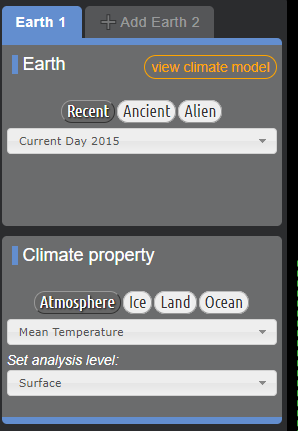 Cet affichage présente les données climatiques choisies dans la zone « climate property ». Si 2 planètes sont configurées, 2 planisphères s’affichent, séparés verticalement par un curseur déplaçable en pointillés bleus. 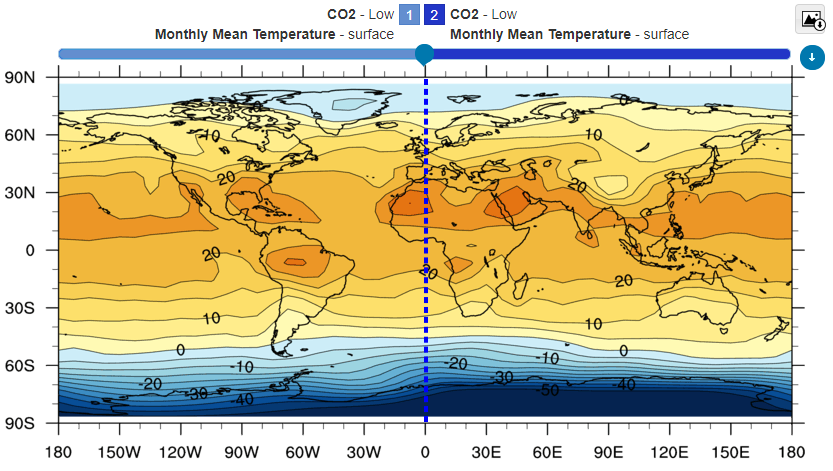 Cliquer sur « view climate property » pour accéder aux propriétés de la planète.Visualisation « climate property » : principales propriétés de la planèteVisualisation « climate property » : principales propriétés de la planèteCet affichage présente les paramètres orbitaux (« obliquity » = inclinaison de l’axe de rotation, excentricité et constante solaire), et la concentration de gaz dans l’atmosphère). 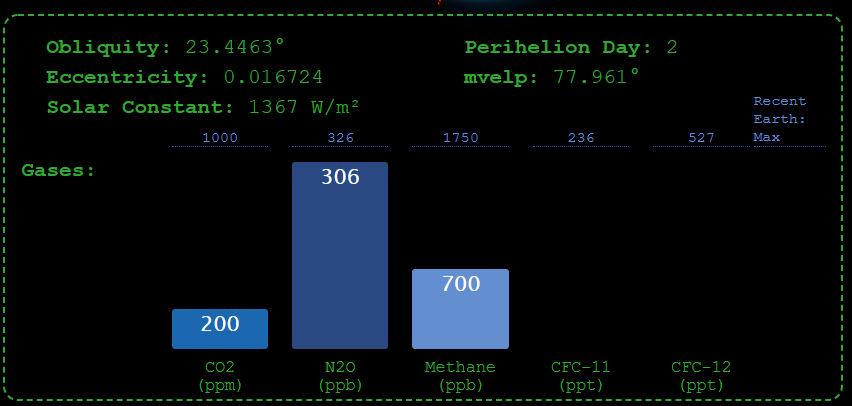 Pour passer en vue planisphère, cliquer sur « view climate model ».Cet affichage présente les paramètres orbitaux (« obliquity » = inclinaison de l’axe de rotation, excentricité et constante solaire), et la concentration de gaz dans l’atmosphère). Pour passer en vue planisphère, cliquer sur « view climate model ».Principaux paramètres ajustablesPrincipaux paramètres ajustables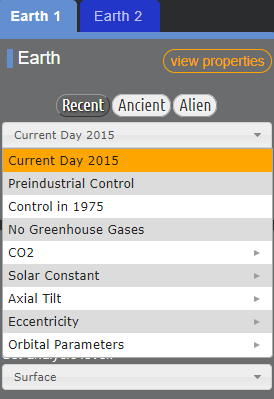 Dans la zone « Earth », choisir un des onglets (recent ou ancient) puis sélectionner le paramètre à ajuster dans le menu déroulant.Onglet « Recent » (Terre actuelle) :Modèles :Current Day 2015 = modèle de la Terre actuellePreindustrial Control = modèle de la Terre avant la période industrielleControl in 1975 = modèle prenant en compte les réglementations de 1975 concernant les émissions de gaz à effet de serreNo Greenhouse Gases = modèle sans gaz à effet de serreParamètres modifiables :Concentration de CO2 dans l’atmosphère : low = faible (200 ppm) ; preindustrial = 280 ppm ; current day = actuel (400 ppm) ; 2x preindustrial= 560 ppm ; IPCC A1F1 CO2 Scenario, Year 2100 = scénario A1F1 du Giec en 2100 (1000 ppm)Solar constant (= constante solaire) : control = comme actuellement ; as for Mars = comme sur Mars ; Faint Sun = avec un Soleil faible ; Warm Sun = avec un Soleil fort ; 87,3% Earth-Sun Distance = avec une distance entre le Soleil et la Terre plus proche de 13% (environs de Vénus)Axial Tilt = inclinaison de l’axe de la TerreEccentricity (=excentricité) : Perfectly circular = orbite terrestre parfaitement circulaire; Current = excentricité actuelle (orbite légèrement elliptique)Orbital Parameters = ensemble de paramètres orbitaux à différentes périodes : 3000, 6000, 8000, 11 000 ans = fluctuations holocènes ; 21 000 ans = dernier maximum glaciaire ; 126 000 ans = limite pléistocène moyen/supérieurOnglet « Ancient » (modèles de Terre passée) :Choisir l’âge (21 000 ans à 6 Ma)Pour certains modèles : plusieurs concentrations possibles de CO2 dans l’atmosphèrePrincipales données climatiques affichablesPrincipales données climatiques affichables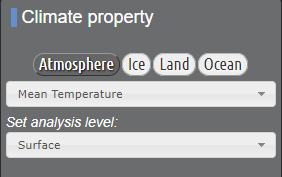 Dans la zone « Climate Property », choisir un des onglets (atmosphere, ice ou land) puis sélectionner la donnée à afficher dans le menu déroulant.Onglet « Atmosphere » :Mean Temperature = température moyenne en surface, à 3km d’altitude (700 hPa), 5,5km (500hPa) ou 10km (250hPa)Total Precipitaion = précipitations quotidiennes en mm/jourMean winds = vitesse moyenne des ventsOnglet « Ice » :Sea Ice Fraction = pourcentage de glace de mer (banquise)Sea Ice Thickness = épaisseur de la banquiseSnow Depth = épaisseur de neigeTotal Snow + Sea Ice = profondeur totale de banquise et de neigeOnglet « Land » :Land surface albedo = albédo à la surface des continentsSurface topography = altitude de la surfaceSurface vegetation type = surface occupée par les grands types de végétations